Notice of open bookSTATE OF WISCONSIN
Town of Medary
La Crosse  County Pursuant to s. 70.45, Wis. stats., the Town of Medary assessment roll for the year 2017 assessment will be open for examination on the 3rd day of May, 2018, at Medary Town Hall from 3 p.m. to 5 p.m. Instructional material about the assessment, how to file an objection, and board of review procedures under Wisconsin law will be available at that time. Notice is hereby given this 18th day of  May, 2018. Diane ElsenTown of Medary Clerk/statutes/townlaw/forms false townlawforms /statutes/townlaw/forms/_154 townlawforms/Notice of open book townlawforms/Notice of open book section 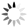 